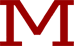 MASSACHUSETTS SCHOOL OF LAW at ANDOVER
SYLLABUS for FAMILY LAW ON-LINESpring 2024INSTRUCTOR:Atty. Jeanne CondurelliAsst. Judicial Case Manager, Essex Probate and Family Court (Ret.)
978.681.0800 condurelli@mslaw.eduCourse Description: General Family Law is tested on the Multistate Essay Examination and Massachusetts also tests issues of Massachusetts’ Family Law on its online examination.  Therefore, this course will be examining family law generally, as well as examining specific practice issues in Massachusetts.Requirements & Class Participation: Please immediately e-mail Atty. Condurelli at condurelli@mslaw.edu and acknowledge your participation in this class. The packets of reading materials for the Family Law On-Line course are available for electronic access on the Spring 2024 Family Law TWEN course and/or linked to the Spring 2024 Family Law On-Line TWEN Dropbox. (Please see both the Packet and the 2023 Supplemental Packet.) The assigned readings that correspond to each section of the syllabus are largely contained in the original “Packet”, unless otherwise indicated herein. Pertinent audio and video recordings containing class materials may also be found on TWEN or in the Spring 2024 Family Law On-Line TWEN Dropbox. An “Additional Cases List” is also available with this Syllabus on TWEN.  This list will provide citations to other cases, mainly Massachusetts cases, that may be referenced by the instructor during the term.  Students may find these cases on WESTLAW. However, students are not required to read or print each of these additional cases.  The assigned cases appear here in the Syllabus.Each week a set of questions or an assignment will be posted at the Family Law On-Line webpage and/or on TWEN.  These will be based on that section’s readings, class discussions and/or assignments.  Students must submit their responses in writing to these questions by e-mail to condurelli@mslaw.edu within one (1) week after posting or on the due date specified in the posting.  Student submissions are expected to be thorough, well-written and well-reasoned. Legal analysis should be based on the principles addressed in the assigned readings and class discussions.  Students will not receive credit for late responses to the on-line questions or assignments, unless extenuating circumstances so warrant.   Each week students enrolled in the course must take the weekly quiz at https://www.socrative.com where the room is FAMILYLAWBOOTCAMP. The Socrative quizzes are only open for one week. After completing each section’s reading and downloading the class for the week, you should immediately take the quiz as the Socrative quizzes are only open for the current section from Monday until midnight the following Sunday.  When the next quiz is posted, previous quizzes are unavailable to take.  You will receive a zero for all quizzes not taken timely. Please check your e-mail religiously for TWEN notification of the posting of the weekly questions, and for other class information and updates.  Also, check for group or individual e-mail sent directly from the instructor.Grading Criteria: Your grade will be based upon your performance on the final examination, as well as on the weekly quiz scores from Socrative and on the written submissions to the weekly on-line questions or assignments.  In addition, your final grade will take into consideration your work on any other assigned written problems, pleadings, and financial statements or worksheets that you may be asked to complete during the term.  Preliminary Considerations:As you approach the materials and discussions in this course, think about the issues raised by the cases assigned and how you would deal with similar issues when you begin practicing law. Family law problems and the ethical and moral issues raised by these matters occur in abundance and are too often exhaustively litigated. For better or worse, it is an important practice area where skilled attorneys are desperately needed.SECTION 11.16.2024	Family Law Overview (See TWEN Dropbox)	NCBEX Overview and Modern Approach 	Families, Marriage, Divorce, and Children—The Basics	What is a family?                     Braschi v. Stahl (See Packet, Section 3)	Penobscot v. Brewer (See Packet, Section 3)                     Marrying, Limitations, and State Law		Reference : Loving v. Virginia, 388 US 1, 87 S.Ct. 1817 (1967)                   Zablocki v. Redhail, 434 U.S. 374, 384, 98 S.Ct.      673,  (1978) 	 Obergefell v. Hodges,                      Singh v. Singh	Sanderson v. Tryon	Moe v. Dinkins, 533 F. Supp 623 (S.D.N.Y. 1981)	Bronson v. SwensonSECTION 21.22.2024	Marriage Validity, Annulment of Invalid Marriages and Non-Marriages; Common Law Marriages, Rights and Responsibility of Spouses 		Goodridge v. DPH 		Lester 		Johnston 			In RE: Marriage of Oakley, 340 S.W. 3d 628 (2011)		In Re Estate of Love 		          McGuire Southern N.H. Medical Center v. Hayes, 992 A. 2d 596, (NH              Sup. Ct. 2010)Marvin (see Packet Section 11)SECTION 31.29.2024	Privileges, Family Privacy, Reproductive Choices and the Constitution 		Trammel v. U.S.*		Griswold		Eisenstadt v. Baird 		Planned Parenthood v. Casey		Ayotte v. Planned Parenthood                             Dobbs v. Jackson Women’s Health Organization*		*Get Dobbs at: https://www.supremecourt.gov/opinions/21pdf/19-1392_6j37.pdf 	(check library reserve desk for abbreviated version of this case)	              * Discussion may also refer to:  Cavanaugh vs. Cavanaugh, 490 Mass. 398 (2022)                  http://masscases.com/cases/sjc/490/490mass398.html SECTION 42.05.2024	Domestic Violence Issues & Remedies 		Abuse/Violence Defined/Battering and its effects		Reference: M.G.L. c. 209A 		Commonwealth v. Gordon, 407 Mass 340 (1990)                               C.O. v. M.M.		Mitchell v. Mitchell		KJB v. CMB 		People v. Humphrey		Giovine 		Twyman	Possiible Drafting Assignment – MA 209A Complaint for Protection from Abuse SECTION 52.12.2024	Separation and Marital Dissolution— Grounds and Defenses for Divorce, Property Division and AlimonySection 5 (cont.)		In the marriage of Dennis D. Kenik		Innerbichler 		Ferguson 		Postema 		Elkus 		Laing 		Niroo 		Siegel (See Packet, Section 8)SECTION 6	2.19.2024	Separation & Marital Dissolution continued		Marital Property, Alimony, and Child Support                     Reference: Massachusetts Child Support Guidelines		https://www.mass.gov/info-details/child-support-guidelines			Hoffman			Massar 			Schmidt 			Clapp v. Clapp			In re Marriage of Bush 			Solomon 			Little SECTION 72.26.2024 	Custody, Best Interests Standards, Lifestyle, and the Impact of Domestic Violence                     Reference: M.G.L. ch. 208, sec. 31 and 31A			Hollon 		Jones		Kendall 		McMillen 		Garska 		Squires 		Young v. Hector 		Custody of Vaughn, 422 Mass. 590 (1996)Section 7 (Cont.) Possible Essay Assignment RE: Custody/Divorce/Domestic Abuse HypotheticalSECTION 83.04.2024 Economic Issues and Entanglements; Attempts at Private Determination of Property Division                              Farmer                              Uniform Premarital Agreement Act			Edwardson                              DeMatteo                              Austin II                             In RE: Estate of Hollett, 834 A. 2d 348 (NH Sup. Ct. 2003)                             Vaughn v. Lawrenceburg Power 		         Craven v. Ansin-Craven, 457 Mass 283 (2010)Spring Break 03.10.24 through 03.17.24 - No Classes               	        SECTION 93.18.2024	Jurisdiction and Recognition of Foreign Decrees		Sosna (See Packet, Section 5)		Kulko  		US v. Bongiorno 		Chaddick v. Monopoli   		Thompson 		Silverman 		Vanderbilt 		CSE v. Brenckle  		Miller v. Miller, 448 Mass 320 (2007)SECTION 103.25.2024	Court Orders and Judgments, Relocation, Modification and Contempt		In re Marriage of Carney 		Hassenstab 		Palmore v. Sidotti, (See Packet, Section 13)		Wetch 		Baures 		Henderickson 		D’Ascanio 		Ainsworth 		Edgar v. EdgarSECTION 114.01.2024	Rights and Responsibilities of unmarried parents, stepparents, and other third parties—paternity by blood or otherwise		Lehr		Michael H. v. Gerald D. 		Troxel v. Granville 		Youmans v. Ramos, 429 Mass 774 (1999)		Kinnard 		Simons 		 V.C. v. M.J.B. 		Miller 		Quinn v. Mouw-Quinn		         Lalli (see Packet Section 8)SECTION 1204.08.2024	Caregiving, Fitness, Parent, Child, and the State		Kelley 		NV Dept. of Health v. Hibbs 		Knussman v. MD 		State v. McNight 		Curran v. Bosze Section 12 (cont.)		Santosky v. Kramer*		Chronister v. Brenneman, 742 A.2d 190 (Penn. 1999)		Commonwealth v. Dorvil, 472 Mass 1 (2015)Reference: M.G.L. ch. 119, secs. 51A, 51B, 24, and 26 and M.G.L. ch. 210, sec. 3			“Dreamers” – Reference: M.G.L. ch. 119, sec. 39M04.15.24  Patriot’s Day – No ClassSECTION 1304.16.2024	Ethical Issues in Divorce, Custody & Cohabitation Matters		Jones 		Aflalo 		Schult  		Wolf 		Matter of Petrie SECTION 1404.22.2024.  Adoption and Procreative Parents; Agency, Private Adoption,  Technologically Assisted Reproduction  and Children born after Divorce/Death		In re Marriage of Witbeck-Wildhagen 		K.M. v. E.G.		In Re C.K.G.		Vela v. Marywood 		Adoption of CDM 		J.B. v. M.B. 		Final Examination DiscussionSECTION 15 04.29.2024 Alternative Dispute Resolution; Mediation, Arbitration, Collaborative Law, and Cost-Effective Resolution Strategies                     Reference: SJC Rule 1:18		Toni		Kelm 		Crupi 		Bixler v. Masterson/Scientology		Uniform Collaborative Law Act Prefatory Note05.06.2024. Last Day of Class Spring Semester